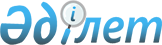 О внесении изменения в приказ Министра индустрии и инфраструктурного развития Республики Казахстан от 30 сентября 2020 года № 509 "Об утверждении Правил осуществления инженерно-геологических изысканий"Приказ Министра индустрии и инфраструктурного развития Республики Казахстан от 10 февраля 2023 года № 87. Зарегистрирован в Министерстве юстиции Республики Казахстан 14 февраля 2023 года № 31900
      ПРИКАЗЫВАЮ:
      1. Внести в приказ Министра индустрии и инфраструктурного развития Республики Казахстан от 30 сентября 2020 года № 509 "Об утверждении Правил осуществления инженерно-геологических изысканий" (зарегистрирован в Реестре государственной регистрации нормативных правовых актов за № 21338) следующее изменение:
      в Правилах осуществления инженерно-геологических изысканий, утвержденные указанным приказом:
      пункт 14 изложить в новой редакции:
      "14. Срок действия технического отчета (заключения) инженерно-геологических изысканий с момента их утверждения и до начала разработки проектной документации составляет:
      уникальные объекты - 6 (шесть) месяцев;
      архитектурные, градостроительные и строительные проекты - 36 (тридцать шесть) месяцев.".
      2. Комитету по делам строительства и жилищно-коммунального хозяйства Министерства индустрии и инфраструктурного развития Республики Казахстан в установленном законодательном порядке обеспечить:
      1) государственную регистрацию настоящего приказа в Министерстве юстиции Республики Казахстан;
      2) размещение настоящего приказа на интернет-ресурсе Министерства индустрии и инфраструктурного развития Республики Казахстан.
      3. Контроль за исполнением настоящего приказа возложить на курирующего вице-министра индустрии и инфраструктурного развития Республики Казахстан.
      4. Настоящий приказ вводится в действие по истечении десяти календарных дней после дня его первого официального опубликования.
					© 2012. РГП на ПХВ «Институт законодательства и правовой информации Республики Казахстан» Министерства юстиции Республики Казахстан
				
      Министр индустрии иинфраструктурного развитияРеспублики Казахстан 

М. Карабаев
